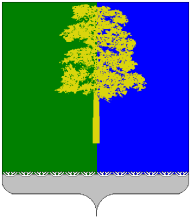 ХАНТЫ-МАНСИЙСКИЙ АВТОНОМНЫЙ ОКРУГ – ЮГРАДУМА КОНДИНСКОГО РАЙОНАРЕШЕНИЕО внесении изменений в решение Думы Кондинского района от 27 февраля 2017 года № 221 «О дополнительных гарантиях муниципальным служащим муниципального образования Кондинский район»В соответствии со статьей 23 Федерального закона от 02 марта 2007 года № 25-ФЗ «О муниципальной службе в Российской Федерации», пунктом 2 статьи 15 Закона Ханты-Мансийского автономного округа - Югры от 20 июля 2007 года № 113-оз «Об отдельных вопросах муниципальной службы       в Ханты-Мансийском автономном округе - Югре», статьей 46.1 Устава Кондинского района, Дума Кондинского района решила:1.  Внести в решение Думы Кондинского района от 27 февраля 2017 года № 221 «О дополнительных гарантиях муниципальным служащим муниципального образования Кондинский район» (далее – решение) следующее изменение: приложение к решению  изложить в новой редакции (приложение).2. Обнародовать настоящее решение в соответствии с решением Думы Кондинского района от 27 февраля 2017 года № 215 «Об утверждении Порядка опубликования (обнародования) муниципальных правовых актов и другой информации органов местного самоуправления муниципального образования Кондинский район» и разместить на официальном сайте органов местного самоуправления Кондинского района.3. Настоящее решение вступает в силу после его обнародования            и распространяется на правоотношения, возникшие с 01 марта 2017 года.Контроль за выполнением настоящего решения возложить                на председателя Думы Кондинского района Ю.В. Гришаева и главу Кондинского района А.В. Дубовика в соответствии с их компетенцией.Председатель Думы Кондинского района 		      Ю.В. ГришаевИсполняющий обязанности главыКондинского района                                                                          А.А.Яковлевпгт. Междуреченский25 апреля 2017 года№ 248Приложение к решению   Думы Кондинского района от 25.04.2017 № 248 ПОЛОЖЕНИЕо дополнительных гарантиях муниципальным служащим муниципального образования Кондинский район  Статья 1. Общие положения1. Настоящее Положение о дополнительных гарантиях муниципальным служащим муниципального образования Кондинский район (далее - Положение) разработано в соответствии со статьей 23 Федерального закона от 02 марта 2007 года № 25-ФЗ «О муниципальной службе в Российской Федерации», пунктом 2 статьи 15 Закона Ханты-Мансийского автономного округа - Югры от 20 июля 2007 года № 113-оз «Об отдельных вопросах муниципальной службы в Ханты-Мансийском автономном округе - Югре», статьей 46.1 Устава муниципального образования Кондинский район                      и определяет порядок, размер и условия предоставления дополнительных гарантий.2. Настоящее Положение распространяется на лиц, замещающих должности муниципальной службы Думы Кондинского района,  Контрольно-счетной палаты Кондинского района, администрации Кондинского района  (далее – муниципальный служащий).3. Муниципальному служащему предоставляются один раз                              в календарном году дополнительные гарантии в виде частичной компенсации стоимости санаторно-курортной путевки за время пребывания в санаторно-курортных учреждениях на территории Российской Федерации                          и компенсации стоимости проезда к месту санаторно-курортного лечения                  и обратно.4. Один раз в календарном году дополнительные гарантии в виде частичной компенсации стоимости санаторно-курортной путевки за время пребывания в санаторно-курортных учреждениях на территории Российской Федерации и компенсации стоимости проезда к месту санаторно-курортного лечения и обратно предоставляются детям муниципального служащего                     в возрасте до 18 лет, и в случае, если место и время пребывания в санаторно-курортных учреждениях муниципального служащего и его детей                          не совпадает.5. Компенсация стоимости проезда к месту санаторно-курортного лечения и обратно производится при отсутствии у муниципального служащего в календарном году права на оплату стоимости проезда к месту использования отпуска и обратно.6. Для целей настоящего Положения санаторно-курортное лечение не включает в себя получение косметологических услуг, услуг зубопротезирования.7. Расходы, связанные с частичной компенсацией стоимости санаторно-курортной путевки и компенсацией стоимости проезда к месту санаторно-курортного лечения и обратно, производятся за счет средств бюджета Кондинского района. Максимальная продолжительность компенсируемой за счет средств бюджета Кондинского района санаторно-курортной путевки составляет 14 календарных дней.Статья 2. Размеры частичной компенсации стоимости санаторно-курортной путевки и компенсации стоимости проезда к месту санаторно-курортного лечения и обратно1. Муниципальному служащему предоставляется частичная компенсация стоимости санаторно-курортной путевки в размере 70% от фактической стоимости санаторно-курортной путевки  за 1 сутки пребывания в организации на 1 человека, но не более 3250 рублей.2. Муниципальному служащему предоставляется частичная компенсация стоимости санаторно-курортной путевки его детям в возрасте до 18 лет в размере 50% от фактической стоимости санаторно-курортной путевки за 1 сутки пребывания в организации на 1 человека, но не более 1785 рублей.3. Сумма, превышающая размер компенсации, указанный в пунктах 1       и 2 настоящей статьи, оплачивается муниципальным служащим самостоятельно.4. Компенсация стоимости проезда к месту санаторно-курортного лечения и обратно муниципальному служащему и его детям в возрасте до 18 лет, в размере 100% фактических затрат, подтвержденных проездными документами, осуществляется в порядке и на условиях, установленных муниципальным нормативным правовым актом Кондинского района.Статья 3. Порядок и условия частичной компенсации стоимости санаторно-курортной путевки и компенсации стоимости проезда к месту санаторно-курортного лечения и обратно1. Частичная компенсация стоимости санаторно-курортной путевки осуществляется на основании письменного заявления муниципального служащего на имя работодателя с приложением следующих документов:1.1. Оригинала договора на приобретение санаторно-курортной путевки.1.2. Копии одного из документов, подтверждающих фактически произведенные расходы на оплату санаторно-курортной путевки:чек контрольно-кассовой техники или другой документ, подтверждающий произведенную оплату услуг, оформленный на утвержденном бланке строгой отчетности (при оплате наличными денежными средствами);слип электронного терминала при проведении операции с использованием банковской карты;подтверждение проведенной операции по оплате кредитным учреждением, в котором открыт банковский счет, предусматривающий совершение операций с использованием банковской карты (при оплате банковской картой через веб-сайты) или путем перечисления денежных средств по распоряжению подотчетного лица самим кредитным учреждением.1.3. Копии документов, подтверждающих степень родства (свидетельства о рождении, об усыновлении (удочерении), установлении отцовства), копии решения органа опеки и попечительства об установлении опеки (попечительства) над ребенком (если над ребенком установлена опека (попечительство), в случае частичной компенсации стоимости санаторно-курортной путевки, компенсации стоимости проезда к месту санаторно-курортного лечения и обратно детям муниципального служащего в возрасте до 18 лет.1.4. Оригинала документа, подтверждающего получение санаторно-курортного лечения (отрывной (обратный) талон к путевке либо справка                о получении санаторно-курортного лечения на официальном бланке санаторно-курортного учреждения, заверенная печатью учреждения, или акт об оказанных услугах санаторно-курортного лечения).1.5. Копии лицензии на медицинскую деятельность учреждения,                  в котором муниципальный служащий и его дети проходили санаторно-курортное лечение.2. Компенсация стоимости проезда к месту санаторно-курортного лечения и обратно осуществляется на основании письменного заявления муниципального служащего на имя работодателя с приложением документов, определенных муниципальным нормативным правовым актом Кондинского района.3. Выплата частичной компенсации стоимости санаторно-курортной путевки и компенсации стоимости проезда к месту санаторно-курортного лечения и обратно производится путем перечисления денежных средств в кредитное учреждение для зачисления на лицевой счет муниципального служащего, получающего компенсации, в течение 60 календарных дней со дня подачи муниципальным служащим письменного заявления на имя работодателя с приложением документов, предусмотренных пунктом                  1 настоящей статьи.